Dear Participants, Please see the below for Commencement instructions: Parking—faculty and staff participating and or volunteering in the Commencement will be able to park at the following locations:Upon entry there will be signage directing cars to the Union County College Commencement Degrees—Please note the following degrees will be conferred during the 2:30pm Commencement: AS	Please note the following degrees will be conferred during the 6pm Commencement: AAAASCertificatesTime for Participants (walking)—faculty and staff participating/processing should report to the Union County Performing Arts Center (UCPAC) at 1:15pm, for the 2:30pm Commencement. For the 6pm Commencement, faculty and staff participating/processing should arrive by 4:45pm. Time for Volunteers (not walking)-- faculty and staff volunteering  should report to the UCPAC ready to assist with Commencement at 12:00pm, for the 2:30pm Commencement. For the 6pm Commencement, faculty and staff participating/processing in Commencement should arrive by 3:30pm. Dinner—if you are assisting with both Commencements, dinner will be provided between the two ceremonies.What to wear? Your cap and gown. If you did not order your cap and gown, extras may be provided in the designated room(s) for faculty and staff at the UCPAC. There is a limited amount of caps and gowns that the bookstore has ordered, so please be mindful of this. Additionally, you should also plan to wear comfortable shoes. Prior to the start of Commencement, you will be guided with information on the order and route of the Procession and Recession. If you have questions, please touch base with your designated Marshal and or Lead Person. We look forward to seeing you at Commencement and we appreciate your participation. Mensah PetersonDean of Students Union County CollegeTransforming Our Community…One Student at a Time.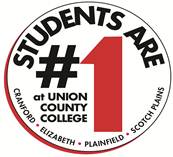 Hamilton Stage 360 Hamilton St. Rahway, NJ 07065 Rahway Parking Garage 67 Lewis St. Rahway, NJ 07065 